ตารางวิเคราะห์ หน่วยการเรียนรู้  / เวลาเรียน  / น้ำหนักคะแนนรายวิชา สุขศึกษาและพลศึกษา 4    รหัส พ32102   ชั้นมัธยมศึกษาปีที่ 5
ภาคเรียนที่ 2                                     เวลา 2 ชั่วโมงผู้สอน ครูวลัยพร  เชื้อตาแสง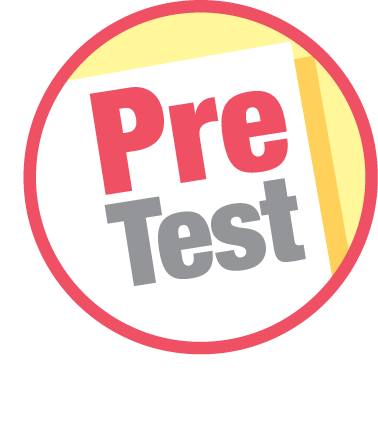         แบบทดสอบก่อนเรียน (Pre-Test)ชื่อ ______________________________________________ เลขที่ _______ ชั้น ______นักเรียนใช้ดินสอระบายลงใน          หน้าคำตอบที่ถูกต้องให้เต็มวงกลม1.  ข้อใดกล่าวถึงความหมายของการวางแผนสุขภาพได้ถูกต้องที่สุด	1	การกำหนดรูปแบบในการดูแลสุขภาพ	2	การสร้างวิถีทางในการดูแลสุขภาพ	3	การออกแบบแนวทางในการดูแลสุขภาพ	4	กระบวนการของการกำหนดวิถีทางการตัดสินใจหรือรูปแบบในการดูแลสุขภาพตามที่ต้องการ2.  ข้อใดกล่าวถึงครอบครัวไม่ถูกต้อง	1	มีความผูกพันกันทางจิตใจ	2	มีความผูกพันกันทางสายเลือด	3	มีความสัมพันธ์กันทางกฎหมาย	4	มีความสัมพันธ์กันทางสังคม3.  สิ่งแรกที่ควรทำในการวางแผนดูแลสุขภาพคือข้อใด	1	สำรวจรูปแบบวิถีการดำเนินชีวิตของตนเองและบุคคลในครอบครัว	2	กำหนดวิธีการดูแลสุขภาพ	3	ปรับเปลี่ยนพฤติกรรมของคนในครอบครัว	4	วิเคราะห์รูปแบบการดำเนินชีวิตของครอบครัว4.  ข้อใดไม่ใช่ความหมายของสุขภาพครอบครัว	1	ครอบครัวมีสุขภาพดีทั้งด้านร่างกาย อารมณ์ และสังคม	2	สมาชิกของครอบครัวดำเนินชีวิตร่วมกันอย่างปกติสุข	3	ทุกคนในครอบครัวใส่ใจดูแลซึ่งกันและกัน	4	สมาชิกในครอบครัวต่างคนต่างอยู่5.  ครอบครัวใดต่อไปนี้ มีแนวโน้มเป็นครอบครัวที่มีความสุขมากที่สุด	1	สมาชิกในครอบครัวนายสมหวังมีงานทำทุกคน ต่างคนต่างทำงาน เพื่อหาเงินมาจุนเจือครอบครัว		2	สมาชิกในครอบครัวนายสมจิตรติดการพนันกันทั้งบ้าน	3	สมาชิกในครอบครัวนายสมรักษ์ ต้องเชื่อฟังนายสมรักษ์ซึ่งเป็นหัวหน้าครอบครัวเพียงคนเดียว	4	สมาชิกในครอบครัวนายเจต ยึดหลักประชาธิปไตยในการตัดสินใจปฏิบัติกิจกรรมต่าง ๆ 6.  ข้อใดเป็นบทบาทหน้าที่ของพ่อแม่ในการสร้างเสริมบุคลิกภาพและพัฒนาการให้กับลูก ๆ ที่สำคัญ	และได้ผลดีที่สุด	1	เป็นแบบอย่างที่ดีให้กับลูก ๆ	2	ปลูกฝังคุณลักษณะที่ดีให้กับลูก ๆ	3	ปลูกฝังความเข้าใจที่ถูกต้องในเรื่องต่าง ๆ	4	ปลูกฝังค่านิยมประชาธิปไตยให้กับลูก ๆ7.  บุคคลใดต่อไปนี้ไม่ได้ทำหน้าที่ดูแลรักษาและส่งเสริมสุขภาพให้กับบุคคลในครอบครัว	1  	นายวรวิทย์รู้ว่าลูกไม่สบายจึงรีบพาไปพบแพทย์	2	นายวรากรซื้อคอมพิวเตอร์มาให้ลูกใช้	3	นางวนิดาทำความสะอาดบริเวณหน้าบ้านให้สะอาดอยู่เสมอ	4	นายวิทยานำลูก ๆ เข้าร่วมกิจกรรมเต้นแอโรบิกในตอนเย็นทุกวัน8.  ข้อใดเป็นบทบาทหน้าที่ที่สำคัญที่สุดของลูก	1	ช่วยพ่อแม่หารายได้	2	เป็นลูกที่ดีของพ่อแม่	3	เข้าร่วมกิจกรรมต่าง ๆ ของครอบครัวด้วยความยินดีและเต็มใจ	4	เคารพและปฏิบัติตามกฎเกณฑ์กติกาของครอบครัว9.	ข้อใดไม่ใช่การวางแผนดูแลสุขภาพของตนเองและบุคคลในครอบครัว	1	ทุกคนต้องได้รับอาหารเสริมที่เพียงพอตามความต้องการ	2	ทุกคนต้องออกกำลังกายเป็นประจำสม่ำเสมอและถูกวิธี	3	ทุกคนต้องพักผ่อนนอนหลับให้เพียงพอ	4	ทุกคนต้องรู้จักรักษาความสะอาดของร่างกายและอนามัยส่วนบุคคล10.	ข้อใดไม่ใช่ประโยชน์ของการดูแลสุขภาพของตนเองและบุคคลในครอบครัว	1	ลดภาวะความเจ็บป่วย ความพิการ หรือการเสียชีวิตก่อนวัยอันควร	2	ลดภาระค่าใช้จ่ายในการรักษาพยาบาล	3	สร้างความเข้มแข็งแก่ชุมชน	4	ทำให้เป็นโรคติดต่อใบความรู้ที่1.1  เรื่องการดูแลสุขภาพของตนเองและครอบครัวการดูแลสุขภาพของตนเอง1.การออกกำลังกายอย่างสมํ่าเสมอ ควรออกกำลังกายอย่างถูกต้องตามวิธีการของการออกกำลังกาย2.การรับประทานอาหารที่ถูกต้อง ทานให้ครบ 5 หมู่3.การพักผ่อนและกิจกรรมนันทนาการ เป็นการสร้างภูมิคุ้มกันโรค ผ่อนคลายความเครียดจากการทำงาน การพักผ่อนที่ดีที่สุด คือการนอนหลับในเวลากลางคืน วันละ 6-8 ชั่วโมง4.หลีกเลี่ยงพฤติกรรมเสี่ยง พฤติกรรมเสี่ยงที่บ่อนทำลายสุขภาพ สาเหตุของการที่จะเกิดอุบัติภัยและ  ภัยอันตราย เช่น การดื่มสุรา การสูบบุหรี่ การเสพสารเสพติด5.สร้างทักษะในชีวิตเพื่อการอยู่กันด้วยสันติ การใช้ชีวิตร่วมกันในครอบครัวต้องมีการช่วยเหลือเกื้อกูลกันในทุกด้าน ไม่ว่าจะเป็นด้านการศึกษา สาธารณสุข หรือความเป็นอยู่ทั่วไป6.มีการพัฒนาทางด้านปัญญา ลดละความเห็นแก่ตัว มุ่งเข้าถึงความดี เช่น การศึกษา การเล่นกีฬาศาสนา การรวมกลุ่ม การเจริญภาวนา การสัมผัสธรรมชาติ เป็นต้น7.มีการเรียนรู้ที่ดี เป็นกิจกรรมที่ทำให้เกิดความสนุก ทำให้เกิดปัญญา เกิดความคิด มีความสุข สร้างแรงจูงใจ  ที่ต้องการจะเรียนรู้ในเรื่องต่างๆ มากขึ้น8.การจัดสิ่งแวดล้อมให้เกื้อกูลต่อสุขภาพ ทั้งทางกายภาพ ทางชีวภาพ และทางสังคม สามารถทำได้ ดังนี้    สิ่งแวดล้อมทางกายภาพ• มีสุขาภิบาลที่ดี สะอาดปราศจากมลภาวะ• มีสถานที่ออกกำลังกาย พักผ่อน• มีนํ้าสะอาดสำหรับบริโภคอย่างเพียงพอ• มีสถานที่กำจัดขยะมูลฝอยอย่างถูกสุขลักษณะ    สิ่งแวดล้อมทางชีวภาพ• ปราศจากแหล่งเพาะพันธุ์พาหะนำโรค เพื่อที่จะทำให้การก่อเกิดโรคต่างๆ ลดน้อยลงไปหรือไม่เกิดขึ้น    สิ่งแวดล้อมทางสังคม• มีสัมพันธภาพและมิตรไมตรีที่ดี ต่อกัน• มีความเอื้ออาทรต่อกันทั้งที่บ้าน  ที่โรงเรียน ที่ทำงาน เป็นมิตรที่ดีกับเพื่อนบ้านและชุมชน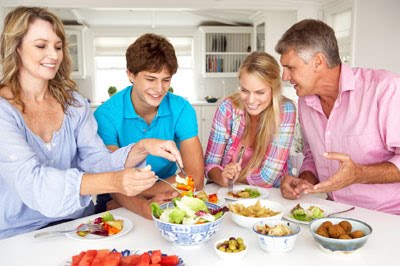 การดูแลสุขภาพครอบครัว• ครอบครัวเป็นสังคมเล็กๆ สังคมหนึ่ง มีสมาชิก พ่อแม่ ลูก หรือเป็นสังคมของกลุ่มญาติประกอบด้วย บิดา มารดา ปู่ ย่า ตา ยาย บุตร เป็นต้น สมาชิกในครอบครัว มีบทบาทหน้าที่ต่างกัน แต่ทุกคนต้องมีความห่วงใย มีความรัก เอื้ออาทรซึ่งกันและกันให้ความช่วยเหลือดูแลกันและกัน   • ในด้านสุขภาพ แต่ละคนมีหน้าที่ดูแลสุขภาพของตนให้แข็งแรง เมื่อสุขภาพของตนแข็งแรงสมบูรณ์ปราศจากโรคภัยไข้เจ็บแล้ว สุขภาพส่วนรวมหรือสุขภาพของครอบครัวก็จะแข็งแรงสมบูรณ์ ครอบครัวย่อมจะมีความสุข ทั้งนี้ ครอบครัวจะขยายใหญ่ขึ้นได้ต้องดำเนินการตามแนวทาง ดังนี้1.สนับสนุนและเอื้ออำนวยให้สมาชิกใหม่เกิดและมีชีวิตอยู่รอดได้2.ป้องกันและคุ้มครองให้มีการเจริญเติบโตจากวัยเด็กสู่วัยผู้ใหญ่อย่างราบรื่น	3.ส่งเสริมสมาชิกของครอบครัวแต่ละคนให้อยู่ร่วมกันอย่างสามัคคี4.ช่วยกันดูแลสุขภาพทั้งร่างกาย จิตใจและอารมณ์ ไม่นำสิ่งที่จะเข้ามาทำลายการมีสุขภาพที่ดีของสมาชิกครอบครัวใบความรู้ที่1.2  เรื่องประโยชน์ของการวางแผนและดูแลสุขภาพแผนภาพความคิด	เพื่อ สร้างความเข้มแข็งในสังคม ลดปัญหาด้านสุขภาพ เพราะประชาชน     มีสุขภาพที่ดีและร่างกายแข็งแรงใบความรู้ที่ 1.3  เรื่องปัจจัยที่มีผลต่อสุขภาพของตนเองในโรงเรียนแผนภาพความคิด          ชิ้นงานที่ 1.1 เรื่อง การวางแผนการดูแลสุขภาพของตนเองและครอบครัว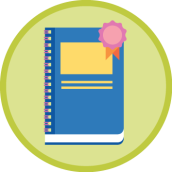 		วันที่________เดือน_______________พ.ศ.___________	ชื่อ_____________________________เลขที่______ชั้น__________	นักเรียนวางแผนการดูแลสุขภาพของตนเองและบุคคลในครอบครัวลงในตาราง            ชิ้นงานที่ 1.2 เรื่อง ประโยชน์ที่ได้รับจากการวางแผนการดูแลสุขภาพของตนเองและครอบครัว		วันที่________เดือน_______________พ.ศ.___________	ชื่อ_____________________________เลขที่______ชั้น__________นักเรียนเขียนแผนภาพความคิดประโยชน์ที่ได้รับจากการวางแผนการดูแลสุขภาพของตนเองและครอบครัว             ชิ้นงานที่ 1.3 เรื่อง ปัจจัยที่ส่งผลต่อสุขภาพของตนเองในโรงเรียน		วันที่________เดือน_______________พ.ศ.___________	ชื่อ_____________________________เลขที่______ชั้น__________นักเรียนเขียนแผนภาพความคิดปัจจัยที่ส่งผลต่อสุขภาพของตนเองในโรงเรียน  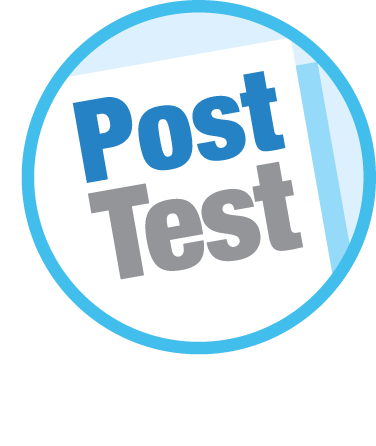             แบบทดสอบหลังเรียน (Post-Test)ชื่อ ________________________________________________ เลขที่ ______ ชั้น _____นักเรียนใช้ดินสอระบายลงใน          หน้าคำตอบที่ถูกต้องให้เต็มวง1.  บุคคลใดต่อไปนี้ไม่ได้ทำหน้าที่ดูแลรักษาและส่งเสริมสุขภาพให้กับบุคคลในครอบครัว	1  	นายวรวิทย์รู้ว่าลูกไม่สบายจึงรีบพาไปพบแพทย์	2	นายวรากรซื้อคอมพิวเตอร์มาให้ลูกใช้	3	นางวนิดาทำความสะอาดบริเวณหน้าบ้านให้สะอาดอยู่เสมอ	4	นายวิทยานำลูก ๆ เข้าร่วมกิจกรรมเต้นแอโรบิกในตอนเย็นทุกวัน2.  ข้อใดเป็นบทบาทหน้าที่ของพ่อแม่ในการสร้างเสริมบุคลิกภาพและพัฒนาการให้กับลูก ๆ ที่สำคัญ	และได้ผลดีที่สุด	1	เป็นแบบอย่างที่ดีให้กับลูก ๆ	2	ปลูกฝังคุณลักษณะที่ดีให้กับลูก ๆ	3	ปลูกฝังความเข้าใจที่ถูกต้องในเรื่องต่าง ๆ	4	ปลูกฝังค่านิยมประชาธิปไตยให้กับลูก ๆ3.  ครอบครัวใดต่อไปนี้ มีแนวโน้มเป็นครอบครัวที่มีความสุขมากที่สุด	1	สมาชิกในครอบครัวนายสมหวังมีงานทำทุกคน ต่างคนต่างทำงาน เพื่อหาเงินมาจุนเจือครอบครัว		2	สมาชิกในครอบครัวนายสมจิตรติดการพนันกันทั้งบ้าน	3	สมาชิกในครอบครัวนายสมรักษ์ ต้องเชื่อฟังนายสมรักษ์ซึ่งเป็นหัวหน้าครอบครัวเพียงคนเดียว	4	สมาชิกในครอบครัวนายเจต ยึดหลักประชาธิปไตยในการตัดสินใจปฏิบัติกิจกรรมต่าง ๆ 4.  ข้อใดไม่ใช่ความหมายของสุขภาพครอบครัว	1	ครอบครัวมีสุขภาพดี ทั้งด้านร่างกาย อารมณ์ และสังคม	2	สมาชิกของครอบครัวดำเนินชีวิตร่วมกันอย่างปกติสุข	3	ทุกคนในครอบครัวใส่ใจดูแลซึ่งกันและกัน	4	สมาชิกในครอบครัวต่างคนต่างอยู่5.  สิ่งแรกที่ควรทำในการวางแผนดูแลสุขภาพคือข้อใด	1	สำรวจรูปแบบวิถีการดำเนินชีวิตของตนเองและบุคคลในครอบครัว	2	กำหนดวิธีการดูแลสุขภาพ	3	ปรับเปลี่ยนพฤติกรรมของคนในครอบครัว	4	วิเคราะห์รูปแบบการดำเนินชีวิตของครอบครัว6.	ข้อใดกล่าวถึงครอบครัวไม่ถูกต้อง	1	มีความผูกพันกันทางจิตใจ	2	มีความผูกพันกันทางสายเลือด	3	มีความสัมพันธ์กันทางกฎหมาย	4	มีความสัมพันธ์กันทางสังคม7.  ข้อใดกล่าวถึงความหมายของการวางแผนสุขภาพได้ถูกต้องที่สุด	1	การกำหนดรูปแบบในการดูแลสุขภาพ	2	การสร้างวิถีทางในการดูแลสุขภาพ	3	การออกแบบแนวทางในการดูแลสุขภาพ	4	กระบวนการของการกำหนดวิถีทางการตัดสินใจหรือรูปแบบในการดูแลสุขภาพตามที่ต้องการ8.	ข้อใดไม่ใช่ประโยชน์ของการดูแลสุขภาพของตนเองและบุคคลในครอบครัว	1	ลดภาวะความเจ็บป่วย ความพิการ หรือการเสียชีวิตก่อนวัยอันควร	2	ลดภาระค่าใช้จ่ายในการรักษาพยาบาล	3	สร้างความเข้มแข็งแก่ชุมชน	4	ทำให้เป็นโรคติดต่อ9.  ข้อใดไม่ใช่การวางแผนดูแลสุขภาพของตนเองและบุคคลในครอบครัว	1	ทุกคนต้องได้รับอาหารเสริมที่เพียงพอตามความต้องการ	2	ทุกคนต้องออกกำลังกายเป็นประจำสม่ำเสมอและถูกวิธี	3	ทุกคนต้องพักผ่อนนอนหลับให้เพียงพอ	4	ทุกคนต้องรู้จักรักษาความสะอาดของร่างกายและอนามัยส่วนบุคคล10.	ข้อใดเป็นบทบาทหน้าที่ที่สำคัญที่สุดของลูก	1	ช่วยพ่อแม่หารายได้	2	เป็นลูกที่ดีของพ่อแม่	3	เข้าร่วมกิจกรรมต่าง ๆ ของครอบครัวด้วยความยินดีและเต็มใจ	4	เคารพและปฏิบัติตามกฎเกณฑ์กติกาของครอบครัวหน่วยที่ชื่อหน่วยการเรียนรู้เวลาคะแนนอัตราส่วนคะแนนระหว่างภาค ระหว่างภาค  80  ต่อ ปลายภาค 20อัตราส่วนคะแนนระหว่างภาค ระหว่างภาค  80  ต่อ ปลายภาค 20อัตราส่วนคะแนนระหว่างภาค ระหว่างภาค  80  ต่อ ปลายภาค 20อัตราส่วนคะแนนระหว่างภาค ระหว่างภาค  80  ต่อ ปลายภาค 20อัตราส่วนคะแนนระหว่างภาค ระหว่างภาค  80  ต่อ ปลายภาค 20หน่วยที่ชื่อหน่วยการเรียนรู้ชั่วโมงคะแนนก่อนสอบกลางภาคหลังคะแนนสอบปลายภาครวม1การวางแผนดูแลสุขภาพของตนเองและครอบครัว31010---10รายวิชา พ32102 สุขศึกษาและพลศึกษา 3   ชั้น  ม.5   ไฟล์ประกอบการวางแผนดูแลสุขภาพของตนเองและครอบครัว  (0.5 นก.)Word/ pdf/ clipปฐมนิเทศ (แนะนำตัว /โครงสร้างวิชา/วิธีเรียน/การวัดผล/ข้อตกลง ครูกับนักเรียน)ไฟล์ Word/ pdf หน่วยการเรียนรู้ที่ 1 เรื่องการวางแผนดูแลสุขภาพของตนเองและครอบครัว หน่วยการเรียนรู้ที่ 1 เรื่องการวางแผนดูแลสุขภาพของตนเองและครอบครัว แบบทดสอบก่อนเรียน  (หรือ ใช้ Google Form)ไฟล์ Word/ pdfใบความรู้ที่ 1.1 เรื่อง การดูแลสุขภาพของตนเองและครอบครัวไฟล์ Word/ pdf ใบงานที่ 1.1 เรื่อง การวางแผนดูแลสุขภาพของตนเองและครอบครัว ไฟล์ Word/ pdfใบความรู้ที่ 1.2 เรื่องประโยชน์ของการวางแผนและดูแลสุขภาพไฟล์ Word/ pdfใบงานที่ 1.2 เรื่อง ประโยชน์การวางแผนดูแลสุขภาพของตนเองและครอบครัว ไฟล์ Word/ pdfใบความรู้ที่ 1.3 เรื่อง ปัจจัยที่มีผลต่อสุขภาพของตนเองในโรงเรียนไฟล์ Word/ pdf ใบงานที่ 1.3 เรื่อง ปัจจัยที่มีผลต่อสุขภาพของตนเองในโรงเรียน ไฟล์ Word/ pdfแบบทดสอบหลังเรียน  (หรือ ใช้ Google Form)ไฟล์ Word/ pdfลำดับที่รายการแผนที่วางไว้ผลการปฏิบัติหมายเหตุ1อาหารและโภชนาการ2การออกกำลังกาย3การพักผ่อนนอนหลับ4การสร้างภูมิคุ้มกันโรค5การตรวจสุขภาพ6การรักษาสุขอนามัย7การรักษาสุขภาพจิต8การดูแลรักษาสิ่งแวดล้อม9การป้องกันอุบัติเหตุ